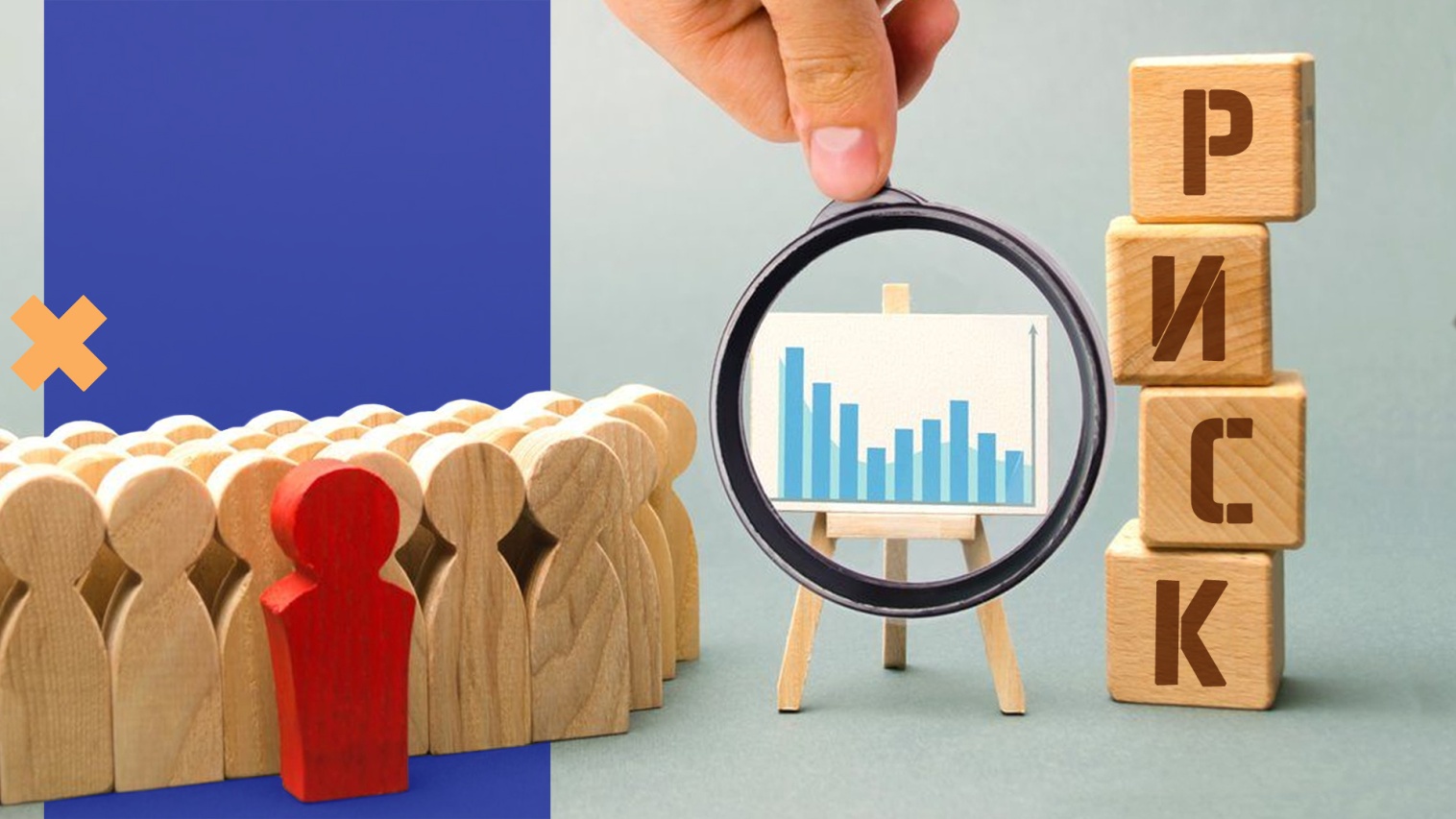 Оценка профессиональных рисков: рекомендации Минтруда 2022Во исполнение норм ст. 218 ТК РФ Минтруд России приказом № 796 от 28.12.2021 утвердил Рекомендации по выбору методов оценки уровней профессиональных рисков и по снижению уровней таких рисков.Приказ вступает в силу с 1 марта 2022 г.Он не подлежит регистрации в Минюсте, так как не является НПА и не включает в себя обязательных требований.Это означает, что:- применять или не применять Рекомендации Минтруда по выбору методов оценки уровней профессиональных рисков и по снижению уровней таких рисков решает сам работодатель;- соблюдение требований приказа Минтруда России № 796 от 28.12.2021 не имеют права проверять во время проведения мероприятий и контроля (надзора);- невыполнение Рекомендаций не влечёт за собой привлечения работодателя к административной ответственности.Работодатель вправе:- использовать иные обоснованные способы и методы;- разработать собственный метод оценки уровня профрисков, исходя из специфики своей деятельности.Рекомендации содержат:- критерии для выбора метода оценки уровня профрисков;- описание применяемых методов;- процесс и этапы выбора метода оценки;- примеры оценочных средств.Приведенные в рекомендациях методы оценки профессионального риска сгруппированы по следующим основаниям:Методы оценки уровня профессиональных рисков, рекомендуемые для предприятий малого и микро-бизнеса – самые простые по использованию, не требующие специальных знаний, позволяющие обеспечить соблюдение базовых требований безопасности при малой численности персонала и количестве рабочих мест и при отсутствии оборудования, способного причинить вред здоровью значительного количества работников.Наиболее распространённые методы оценки профессиональных рисков – простые в использовании и не требующие специальных знаний методы, которые рекомендуется использовать на предприятиях любой численности и вида деятельности, и которые наиболее широко используются в практике предприятий Российской Федерации.Методы оценки рисков производственных процессов и технологических систем – методы, которые рекомендуется использовать для оценки рисков в отношении отдельных наиболее опасных производственных процессов или оборудования (в том числе объединенного в технологическую цепочку).Методы оценки рисков, связанных с безопасностью продукции, оборудования и производственных процессов – методы, используемые для оценки рисков отказа ключевого оборудования и для оценки рисков, связанных с обеспечением безопасности определенного вида продукции.Иные методы, применяемые для оценки профессиональных рисков – методы оценки рисков, не связанные с эксплуатацией оборудования и травмированием работников, которые рекомендуется использовать для оценки различных аспектов, связанных с обеспечением безопасности и здоровья работников.Причем, третья и четвёртая группы методов непосредственно не связаны с опасностью травмирования работников и их рекомендуется использовать для оценки рисков отказа или сбоя в работе оборудования.Методы оценки уровня профессиональных рисков, рекомендуемые для предприятий малого и микро-бизнеса:1. Контрольные листы;2. Матричный метод.3. Наиболее распространенные методы оценки риска:4. Матричный метод на основе балльной оценки;5. Анализ «галстук-бабочка» (Bow Tie Analysis).Методы оценки рисков производственных процессов и технологических систем:1. Анализ причинно-следственных связей;2. Метод анализа сценариев;3. Метод анализа «дерева решений»;4. Метод анализа уровней защиты (LOPA – Layers of Protection Analysis);5. Метод технического обслуживания, направленный на обеспечение надёжности.Методы оценки рисков, связанных с безопасностью продукции, оборудования и производственных процессов:1. Анализ опасности и критических контрольных точек;2. Исследование HAZOP.3. Иные методы, применяемые для оценки профессиональных рисков:4. Структурированный метод «Что, если?» (SWIFT);5. Метод анализа влияния человеческого фактора (HRA – Human Reliability Assessment);6. Оценка риска получения профессионального заболевания;7. Анализ эффективности затрат (анализ «затрат и выгод»).Рекомендована пошаговая процедура разработки и реализации мер управления профессиональными рисками:Шаг 1. По результатам оценки уровня профессиональных рисков оформляется перечень (реестр) рисков, ранжированный в зависимости от оцененного уровня каждого риска.Шаг 2. Рассматриваются меры управления профессиональными рисками (меры снижения уровня профессиональных рисков или контроля уровня профессиональных рисков).Шаг 3. Разработка мер управления профессиональными рисками и составление плана мероприятий по управлению профессиональными рисками.Шаг 4. Повторная оценка уровня профессиональных рисков после реализации указанных в предыдущем шаге мероприятий по управлению профессиональными рисками.Источник: https://блог-инженера.рф